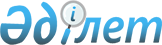 О внесении изменений и дополнений в некоторые законодательные акты Республики Казахстан и Указы Президента Республики Казахстан, имеющие силу ЗаконаУказ Президента Республики Казахстан от 21 декабря 1995 г. N 2703 имеющий силу Закона.
      В соответствии со статьей 1 Закона Республики Казахстан от 10 декабря 1993 года "О временном делегировании Президенту Республики Казахстан и главам местных администраций дополнительных полномочий", в целях совершенствования налоговой системы, обеспечения контроля за эффективным использованием средств государственного социального страхования, упорядочения социальных льгот постановляю: 
      I. Внести изменения и дополнения в следующие законодательные акты Республики Казахстан и Указы Президента Республики Казахстан, имеющие силу Закона: 
      1. В Кодекс законов о труде Казахской ССР, утвержденный Законом Казахской ССР от 21 июля 1972 г. "Об утверждении Кодекса законов о труде Казахской ССР" (Ведомости Верховного Совета Казахской ССР, 1972 г., N 31, приложение; 1984 г., N 36, ст. 447): 
      1) в части пятой статьи 224 исключить слова "государственным социальным страхованием, а также"; 
      2) в абзаце десятом части первой статьи 227 исключить слова "осуществляет государственное социальное страхование рабочих и служащих, назначает пособия по социальному страхованию"; 
      3) часть вторую статьи 232 изложить в следующей редакции: 
      "Государственное социальное страхование рабочих и служащих осуществляется за счет государства. Взносы на социальное страхование уплачиваются организациями без каких-либо вычетов из заработной платы рабочих и служащих. Неуплата организацией страховых взносов не лишает рабочих и служащих права на обеспечение по государственному социальному страхованию"; 
      4) статью 235 изложить в следующей редакции: 
      "Основные условия выдачи и размеры пособий по государственному социальному страхованию устанавливаются Правительством Республики Казахстан". 
      2. Часть вторую статьи 25 Закона Республики Казахстан от 18 января 1993 г. Z936000_ "О стандартизации и сертификации" (Ведомости Верховного Совета Республики Казахстан, 1993 г., N 1, ст. 13, 1995 г., N 8, ст. 57) исключить. 
      3. В Закон Республики Казахстан от 21 января 1993 г. Z931100_ "О пенсионном обеспечении военнослужащих, лиц, начальствующего и рядового состава органов внутренних дел и их семей" (Ведомости Верховного Совета Республики Казахстан, 1993 г., N 2, ст. 35): 
      1) статью 50 изложить в следующей редакции: 
      "Статья 50. Перерасчет пенсий 
      Пенсии, назначаемые военнослужащим, лицам начальствующего и рядового состава органов внутренних дел и их семьям, подлежат повышению в соответствии с коэффициентом изменения законодательно установленного расчетного показателя для исчисления пособий и иных социальных выплат"; 
      2) часть вторую статьи 55 исключить. 
      4. В Указ Президента Республики Казахстан, имеющий силу Закона, от 24 апреля 1995 г. N 2235 Z952235_ "О налогах и других обязательных платежах в бюджет" (Ведомости Верховного Совета Республики Казахстан, 1995 г., N 6, ст. 43): 
      1) пункт 1 статьи 1 изложить в следующей редакции: 
      "1. Налоговое законодательство Республики Казахстан состоит из настоящего Указа, который устанавливает обязательные платежи налогового характера (далее - налоги) в республиканский и местные бюджеты и регулирует налоговые отношения в Республике Казахстан (за исключением вопросов таможенных платежей, регулируемых таможенным законодательством Республики Казахстан, а также платежей в специальные фонды, регулируемых законодательством Республики Казахстан), актов Президента Республики Казахстан и Правительства Республики Казахстан, а также актов Главной налоговой инспекции Министерства финансов Республики Казахстан"; 
      2) пункт 1 статьи 2 после слов "и местные налоги" дополнить словами "и сборы"; 
      3) подпункты 13), 14) статьи 5 изложить в следующей редакции: 
      "13) месячный расчетный показатель - показатель на месяц, ежегодно устанавливаемый в республиканском бюджете на очередной год или в ином нормативном правовом акте для исчисления пенсий, пособий и иных социальных выплат, а также для применения штрафных санкций, налоговых и других платежей; 
      14) годовой расчетный показатель - сумма месячных показателей за год"; 
      4) статью 7 изложить в следующей редакции: 
      "1. Объектами обложения подоходным налогом являются: 
      - облагаемый доход, исчисленный как разница между совокупным годовым доходом и вычетами, предусмотренными настоящим Указом; 
      - сумма превышения расходов на оплату труда с учетом предоставленных материальных и социальных благ работникам над нормируемой величиной. Размер и порядок определения нормируемой величины расходов на оплату труда, а также особые условия для отдельных отраслей и плательщиков устанавливаются Правительством Республики Казахстан. 
      2. Облагаемый доход и сумма превышения расходов на оплату труда с учетом предоставленных материальных и социальных благ работникам над нормируемой величиной определяется в тенге"; 
      5) в подпункте 2) статьи 13 исключить слова "ранее обложенные у источника выплаты в Республику Казахстан"; 
      6) в пункте 1 статьи 14 слова "Государственный фонд содействия занятости" заменить словами "специальные фонды, регулируемые законодательством Республики Казахстан"; 
      7) пункт 2 статьи 17 изложить в следующей редакции: 
      "2. Банки имеют право на вычет по провизиям против сомнительных и безнадежных долгов в размере, установленном Национальным Банком Республики Казахстан по согласованию с Министерством финансов Республики Казахстан"; 
      8) в статье 20: 
      в пунктах 5 и 8 слова "минимальных месячных заработных плат" заменить словами "месячных расчетных показателей"; 
      пункт 10 изложить в следующей редакции: 
      "10. Амортизация технологического оборудования, непосредственно используемого в производстве, в первые три года с начала эксплуатации начисляется в пределах норм, установленных для соответствующей группы основных средств, а остальная часть стоимости по истечении трех лет эксплуатации по усмотрению налогоплательщика вычитается в любой момент последующего амортизационного периода"; 
      9) в статье 28 слова "одной минимальной месячной заработной платы" заменить словами "одного месячного расчетного показателя"; 
      10) в статье 29 слова "кратной минимальной годовой заработной платы" заменить словами "кратного годового расчетного показателя"; 
      11) статью 30 дополнить новым пунктом 2 следующего содержания: 
      "2. Налогооблагаемый доход юридических лиц, зарегистрированных и осуществляющих деятельность на территории специальной экономической зоны, подлежит обложению налогом по ставке 20 процентов"; 
      пункт 2 считать пунктом 3; 
      12) в пункте 1 статьи 32 исключить слова "и физическим"; 
      13) в статье 34: 
      в пункте 1: 
      в подпункте 1) исключить слова "Центрального Комитета ДОСААФа"; 
      дополнить подпунктом 5) следующего содержания: 
      "5) организаций, содержащихся за счет государственного бюджета и специальных фондов, регулируемых законодательством Республики Казахстан, по имуществу, полученному по иностранным кредитным линиям, которые обеспечены гарантией государства, а также по линии международных организаций, перечень которых установлен Правительством Республики Казахстан"; 
      в пункте 4 слова "480-кратной минимальной заработной платы в год", "240-кратной минимальной месячной заработной платы в год" заменить соответственно словами "480-кратным месячным расчетным показателем в год", "240-кратным месячным расчетным показателем в год"; 
      в пункте 6: 
      исключить слова "по перечню, установленному Кабинетом Министров Республики Казахстан"; 
      дополнить абзацами следующего содержания: 
      "Совокупный годовой доход юридических и физических лиц, занимающихся предпринимательской деятельностью, уменьшается на сумму: 
      а) средств, не превышающих десяти процентов облагаемого дохода от предпринимательской деятельности, при направлении их во внебюджетный фонд "Новая столица"; 
      б) средств, направленных на строительство жилья в городе Акмоле и фактически использованных целевым назначением в текущем году"; 
      в пункте 7 исключить слово "специализированных", слова "главах областных, Алматинской и Ленинской городских администраций" заменить словами "акимах областей, города Алматы"; 
      14) в подпункте 3) пункта 1 статьи 49 слова "минимальных месячных заработных плат" заменить словами "месячных расчетных показателей"; 
      15) подпункт 1) пункта 3 статьи 50 изложить в следующей редакции: 
      "1) при получении средств на выплату заработной платы в банках и других организациях, выполняющих отдельные виды банковских операций, перечислят налог в бюджет одновременно с получением этих средств, в других случаях - в течение 5 банковских дней после окончания месяца, в котором была произведена выплата"; 
      16) в пункте 2 статьи 56 слова "кратную величину минимальной месячной заработной платы" заменить словами "кратная величина месячного расчетного показателя"; 
      17) в статье 61: 
      в пункте 1: 
      дополнить новым подпунктом 8) следующего содержания: 
      "8) геологоразведочные и геологопоисковые работы"; 
      подпункты 8), 9), 10) считать соответственно подпунктами 9), 10), 11); 
      дополнить подпунктом 12) следующего содержания: 
      "12) импорт товаров, приобретаемых за счет средств бюджета и ввозимых содержащимися за счет государственного бюджета организациями, а также импорт товаров, приобретаемых по иностранным кредитным линиям, которые обеспечены гарантией государства"; 
      18) статью 65 исключить; 
      19) в статье 70: 
      абзац первый пункта 3 дополнить словами "за исключением налога на добавленную стоимость, подлежащего уплате налогоплательщиками, состоящими на учете по налогу на добавленную стоимость по импорту оборудования и медикаментов, перечень которых определяется Правительством Республики Казахстан"; 
      дополнить пунктом 4 следующего содержания:
      "4. Налог на добавленную стоимость по импорту оборудования и
      медикаментам по перечню, определяемому Правительством Республики
      Казахстан, уплачивается налогоплательщиками, состоящими на учете по
      налогу на добавленную стоимость, в порядке, устанавливаемом Главной
      налоговой инспекцией по согласованию с Таможенным комитетом
      Республики Казахстан";
      20) в пункте 2 статьи 71 слова "минимальных месячных заработных
      плат" заменить словами "месячных расчетных показателей";
      21) подпункт 1) пункта 1 статьи 76 изложить в следующей
      редакции:
      "1) все виды спирта";
      22) в статье 94:
      пункт 3 после слов "Республики Казахстан" дополнить словами
      "или уполномоченными государственными органами";
      дополнить пунктом 6 следующего содержания:
      "6. Все контракты по недропользованию до заключения 
      Правительством Республики Казахстан или уполномоченными
      государственными органами с недропользователями должны проходить
      обязательную предварительную налоговую экспертизу в Главной
      налоговой инспекции";
      23) в статье 122 цифры "105 и 106", "111 и 112" заменить
      соответственно цифрами "108 и 109", "114 и 115";
      24) в статье 123:
      пункт 2 после слов "населенных пунктов" дополнить словами "а
      также занятых сетью государственных автомобильных дорог общего
      пользования";
      в пункте 3:
      подпункт 2) изложить в следующей редакции:
      "2) организации, содержащиеся за счет государственного бюджета";
      в подпункте 3) после слов "(без предприятий)" дополнить словами
      "Национальное общество Красного Полумесяца и Красного Креста
      Республики Казахстан (без предприятий) и детские благотворительные
      фонды (без предприятий)", слова "Центральный комитет ДОСААФ"
      исключить;
      25) дополнить пункт 1 статьи 125 абзацем следующего содержания:
      "Уплата налога производится по месту расположения земельных
      участков";
      26) в статье 128 слова "минимальной месячной заработной платы"
      заменить словами "месячного расчетного показателя";
      27) статью 129 дополнить новым подпунктом 8) следующего
      содержания:
      "8) организации, содержащиеся за счет средств государственного бюджета, а также некоммерческие организации по транспортным средствам, не используемым в предпринимательской деятельности"; 
      подпункт 8) считать подпунктом 9); 
      28) пункт 2 статьи 130 после слова "действий" дополнить предложением "Уплата налога производится по месту регистрации транспортных средств"; 
      29) в статье 134: 
      пункт 1 дополнить подпунктом 4) следующего содержания: 
      "4) организации по имеющимся у них на праве оперативного управления государственным автомобильным дорогам общего пользования и дорожным сооружениям на них"; 
      в пункте 2 слова "минимальных месячных заработных плат" заменить словами "минимальных расчетных показателей"; 
      30) в статье 135: 
      абзацы первый и второй считать пунктами 1 и 2; 
      дополнить пунктом 3 следующего содержания: 
      "3. Налог уплачивается по месту нахождения объектов налогообложения"; 
      31) абзац второй пункта 2 статьи 137 после слова "налогоплательщика" дополнить словами "а также в случаях, установленных уголовно-процессуальным законодательством"; 
      32) статью 148 изложить в следующей редакции: 
      "Статья 148. Сроки исковой давности 
      Срок исковой давности на требования органов налоговой службы об уплате пересмотренной суммы налога или ранее начисленной суммы налога, а также на требования налогоплательщиков о возврате или зачете излишне уплаченных сумм налога устанавливается в пять лет"; 
      33) в статье 155: 
      в пункте 1 слова "налагать арест на имущество налогоплательщика в порядке, определенном Кабинетом Министров" заменить словами "вынести решение об ограничении распоряжения имуществом налогоплательщика в порядке, определенном Правительством"; 
      в пунктах 2 и 3 слова "Арестованное" и "о наложении ареста" заменить соответственно словами "Ограниченное в распоряжении" и "об ограничении распоряжения"; 
      34) в пунктах 1 и 2 статьи 156 слова "арестованное" и "о наложении ареста" заменить соответственно словами "ограниченное в распоряжении" и "об ограничении распоряжения"; 
      35) в названии и пункте 1 статьи 157 слова "арестованного" и 
      "Арестованное" заменить соответственно словами "ограниченного в
      распоряжении" и "Ограниченное в распоряжении";
      36) в пункте 2 стать 161 после слов "сумм переплаты налогов"
      дополнить словами "кроме подлежащих возмещению сумм налога на
      добавленную стоимость";
      37) в подпункте 1) пункта 1 статьи 164 исключить слова "в день";
      38) в статье 172:
      подпункт 7) после слов "в первоочередном порядке" дополнить
      словами "начислить или пересмотреть ранее начисленные суммы налога в
      течение 5 лет после окончания налогооблагаемого периода";
      подпункт 20) исключить;
      39) в статье 176:
      в пункте 7 слова "единая форма одежды и" исключить;
      в пункте 8 исключить слово "воинские";
      в пункте 9 слова "установленным Законом Республики Казахстан "О
      пенсионном обеспечении военнослужащих, лиц рядового и
      начальствующего состава органов внутренних дел и членов их семей"
      заменить словами "установленном для сотрудников органов внутренних
      дел";
      пункт 10 исключить;
      пункт 11 считать пунктом 10 и в нем слова "военнослужащих и членов их семей" заменить словами "сотрудников органов внутренних дел"; 
      40) подпункт 3) пункта 1 статьи 178 исключить; 
      41) пункт 2 статьи 179 изложить в следующей редакции: 
      "2. Условия налогообложения, определенные в контрактах по недропользованию между Правительством Республики Казахстан или уполномоченными государственными органами управления и отечественными или иностранными недропользователями, заключенных до 1 июля 1995 года, сохраняются на срок их действия". 
      5. В Указ Президента Республики Казахстан, имеющий силу Закона, 
      от 20 июля 1995 г. N 2368  
      Z952368_
        "О таможенном деле в Республике
      Казахстан":
      1) в статье 384: в части первой: в абзаце первом слова "в
      размере" заменить словами "полностью в государственный бюджет";
      абзац второй и третий исключить;
      часть вторую исключить;
      2) в части первой статьи 409 исключить слова "с оплатой
      стоимости проезда";
      3) в статье 410:
      в названии статьи исключить слова "продовольственным пайком";
      части вторую и пятую исключить;
      4) в статье 411:
      в названии статьи исключить слова "проезде и";
      части первую и вторую исключить;
      5) часть первую статьи 412 изложить в следующей редакции:
      "Пенсионное обеспечение должностных лиц таможенных органов 
      Республики Казахстан и членов их семей устанавливается в
      соответствии с законодательством Республики Казахстан".
      II. Приостановить действие следующих положений Указа Президента
      Республики Казахстан, имеющего силу Закона, от 24 апреля 1995 г. N
      2235 "О налогах и других обязательных платежах в бюджет" (Ведомости
      Верховного Совета Республики Казахстан, 1995 г., N 6, ст. 43):
      до 1 января 1997 года пункта 2 статьи 1;
      до 1 января 1998 года статьи 153, установив следующую
      очередность погашения задолженности перед государственным бюджетом:
      1) сумма налога;
      2) начисленные пени;
      3) начисленные штрафы.
      III. Настоящий Указ вступает в силу с 1 января 1996 года.
      Президент
      Республики Казахстан
					© 2012. РГП на ПХВ «Институт законодательства и правовой информации Республики Казахстан» Министерства юстиции Республики Казахстан
				